Домашнее задание для 2 ДОП, от 9.10.21.16.10. - контрольная работа.23.10. - устная контрольная работа.Подготовка к контрольной работе.Построить интервал от заданного звука: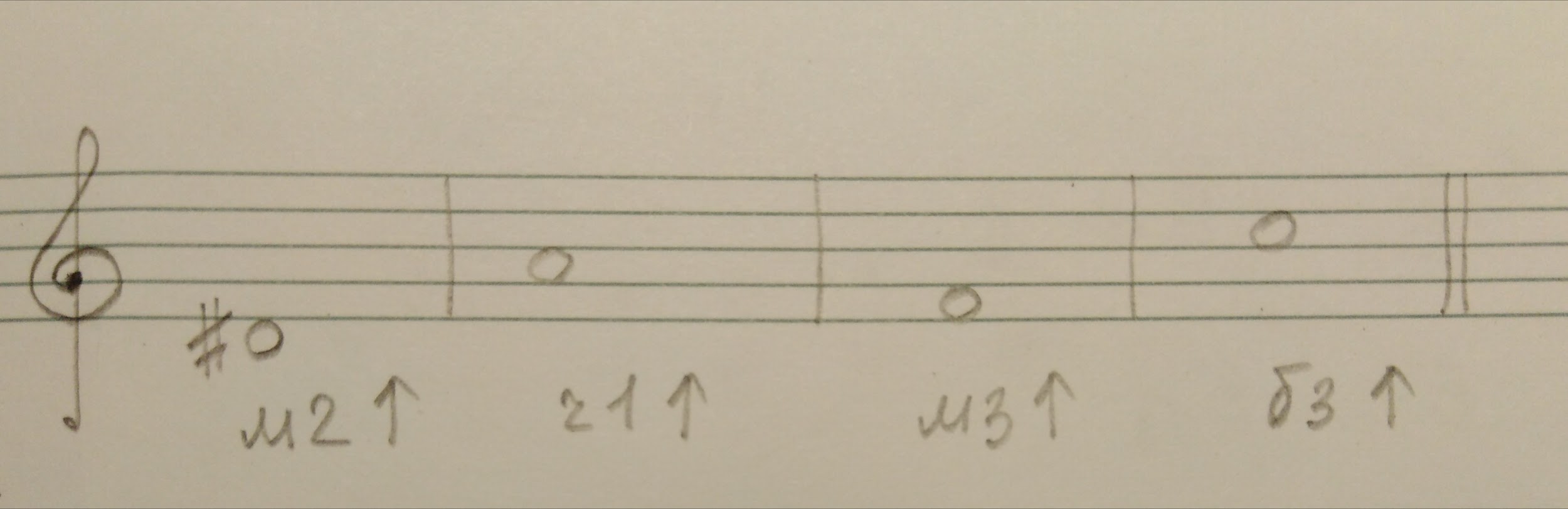 Определить построенный интервал и подписать: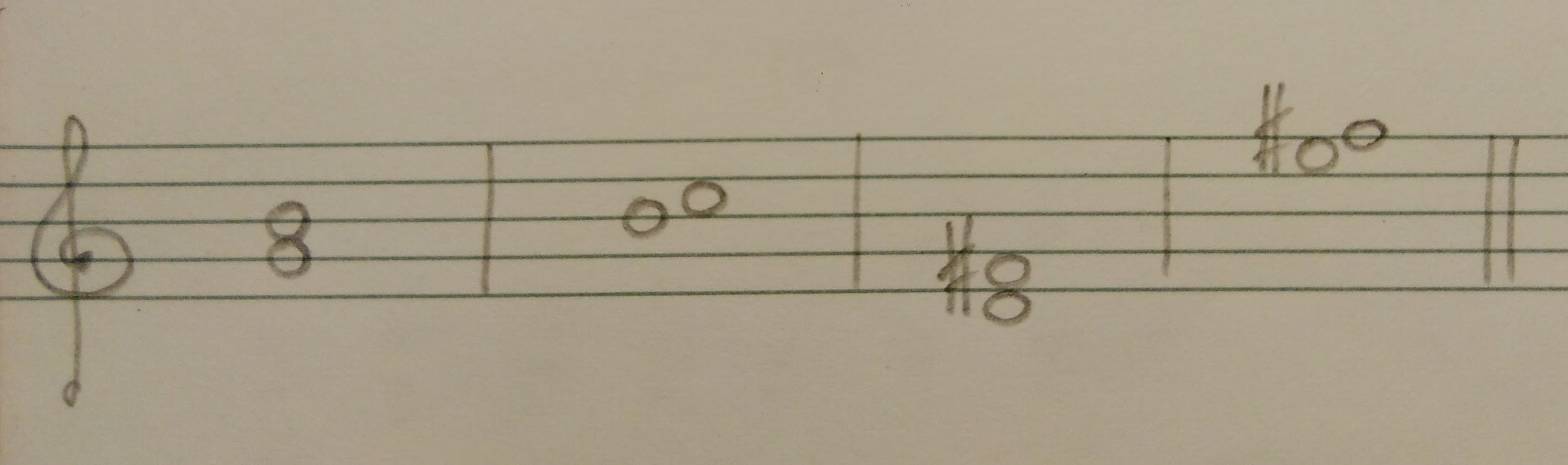 Придумать ритм в размере 2/4 и ¾, (используйте более разнообразные длительности):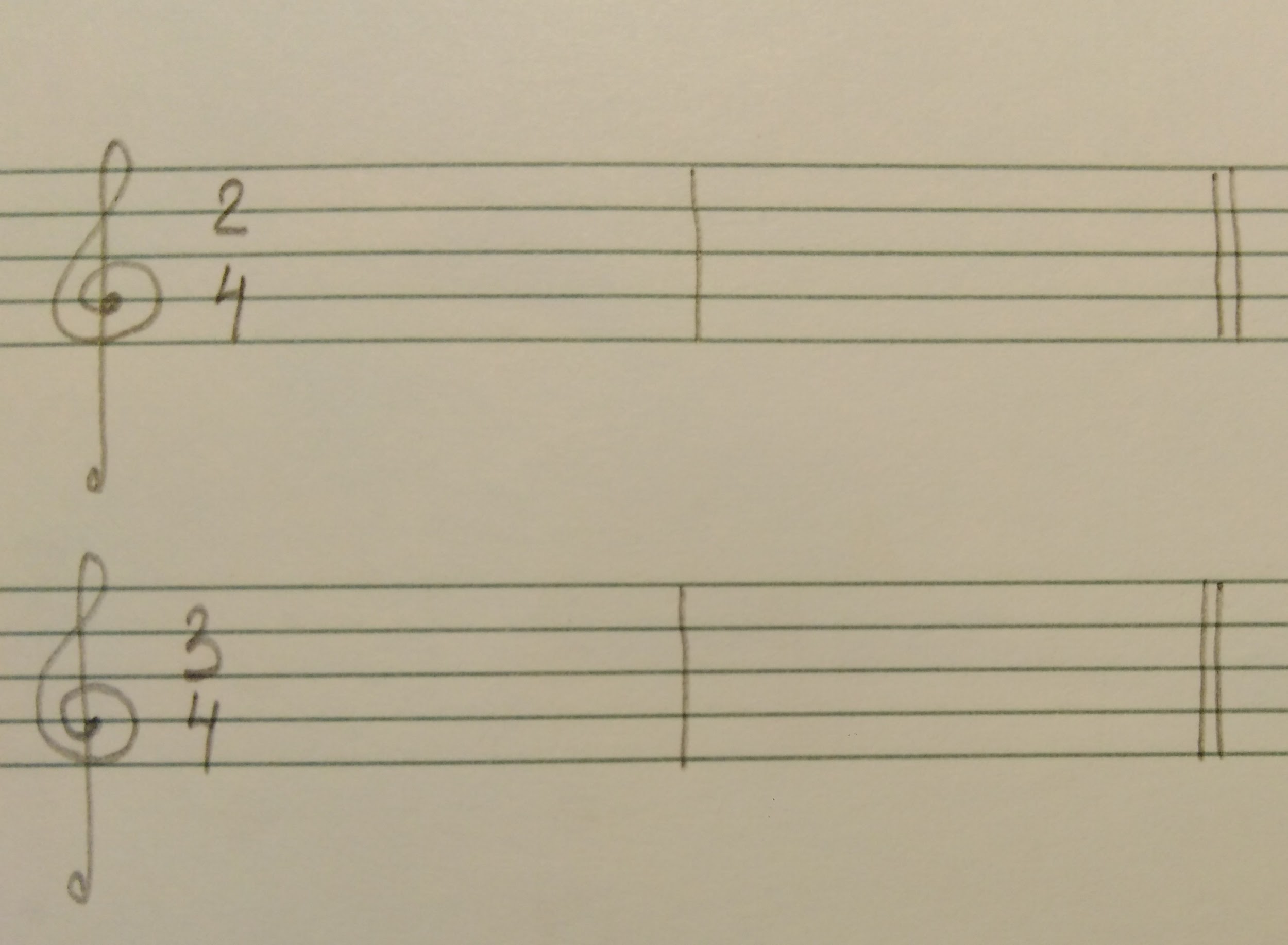 В контрольной будет всего по четыре такта на каждый размер. Постройте гамму в тональности Ре мажор (т. е. от звука "ре" по схеме лада). Номер 108.Читать названия нот в ритме (сольмизация) с дирижированием в размере 2/4. Сильная доля - рука идёт вниз, вторая доля - рука вверх. 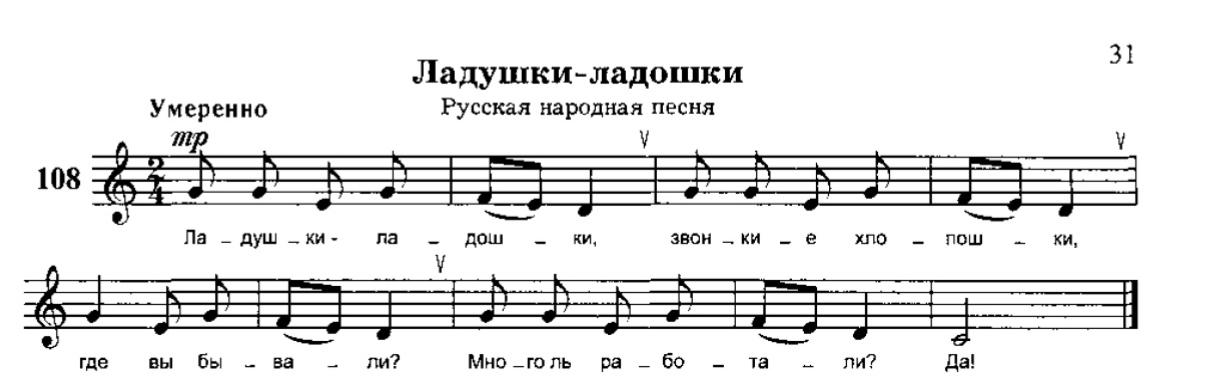 Таблица интервалов.Учить наизусть, буду спрашивать на устной контрольной.Обозн. Название интервалаСтупеневая величина Тоновая величина ч1Чистая прима1 ст. 0 т. м2Малая секунда2 ст. 0,5 т. б2Большая секунда2 ст. 1 т. м3Малая терция3 ст. 1,5 т. б3Большая терция3 ст. 2 т. 